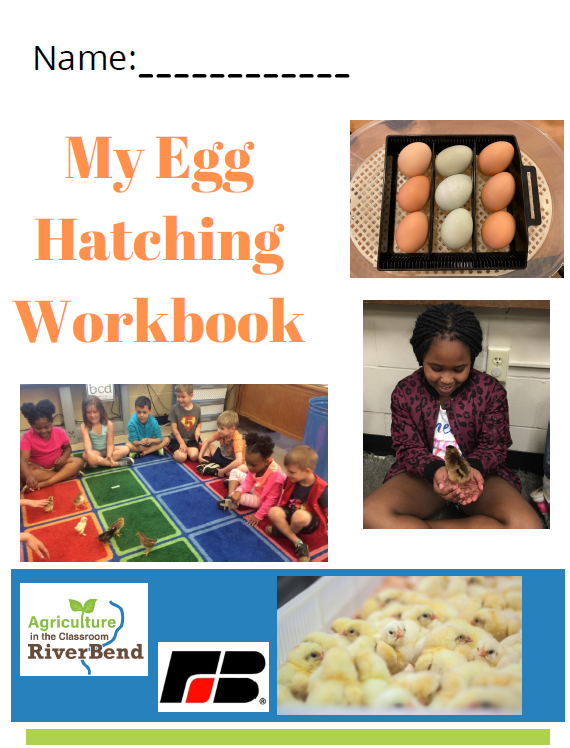 The Egg Calendar What is happening inside the egg?THE LIFE CYCLE OF A CHICK Draw a picture of the incubator: What is an incubator? ____________________________________________________________----------------------------------------------------------------------------------------------------________________________________________________________________________________________________________________________----------------------------------------------------------------------------------------------------________________________________________________________________________________________________________________________----------------------------------------------------------------------------------------------------________________________________________________________________________________________________________________________----------------------------------------------------------------------------------------------------____________________________________________________________THE LIFE CYCLE OF A CHICKDraw a picture of a chick: Write a sentence about hatching chicks. ____________________________________________________________----------------------------------------------------------------------------------------------------________________________________________________________________________________________________________________________----------------------------------------------------------------------------------------------------________________________________________________________________________________________________________________________----------------------------------------------------------------------------------------------------________________________________________________________________________________________________________________________----------------------------------------------------------------------------------------------------____________________________________________________________COMPARE AND CONTRAST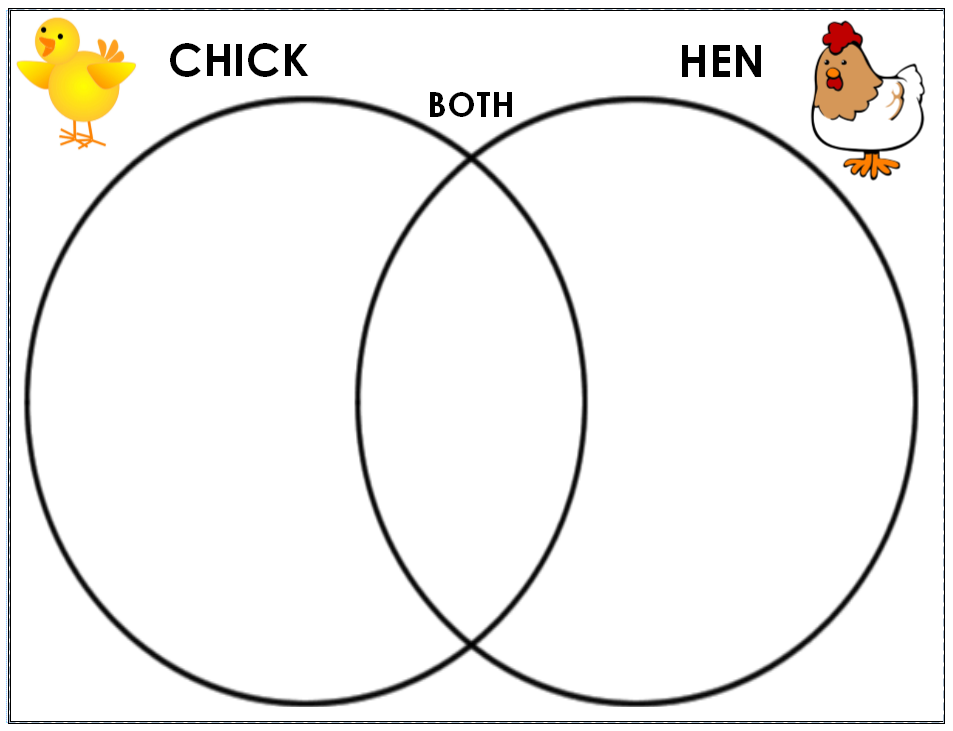 Write a sentence describing the chick and hen:  ____________________________________________________________----------------------------------------------------------------------------------------------------________________________________________________________________________________________________________________________----------------------------------------------------------------------------------------------------____________________________________________________________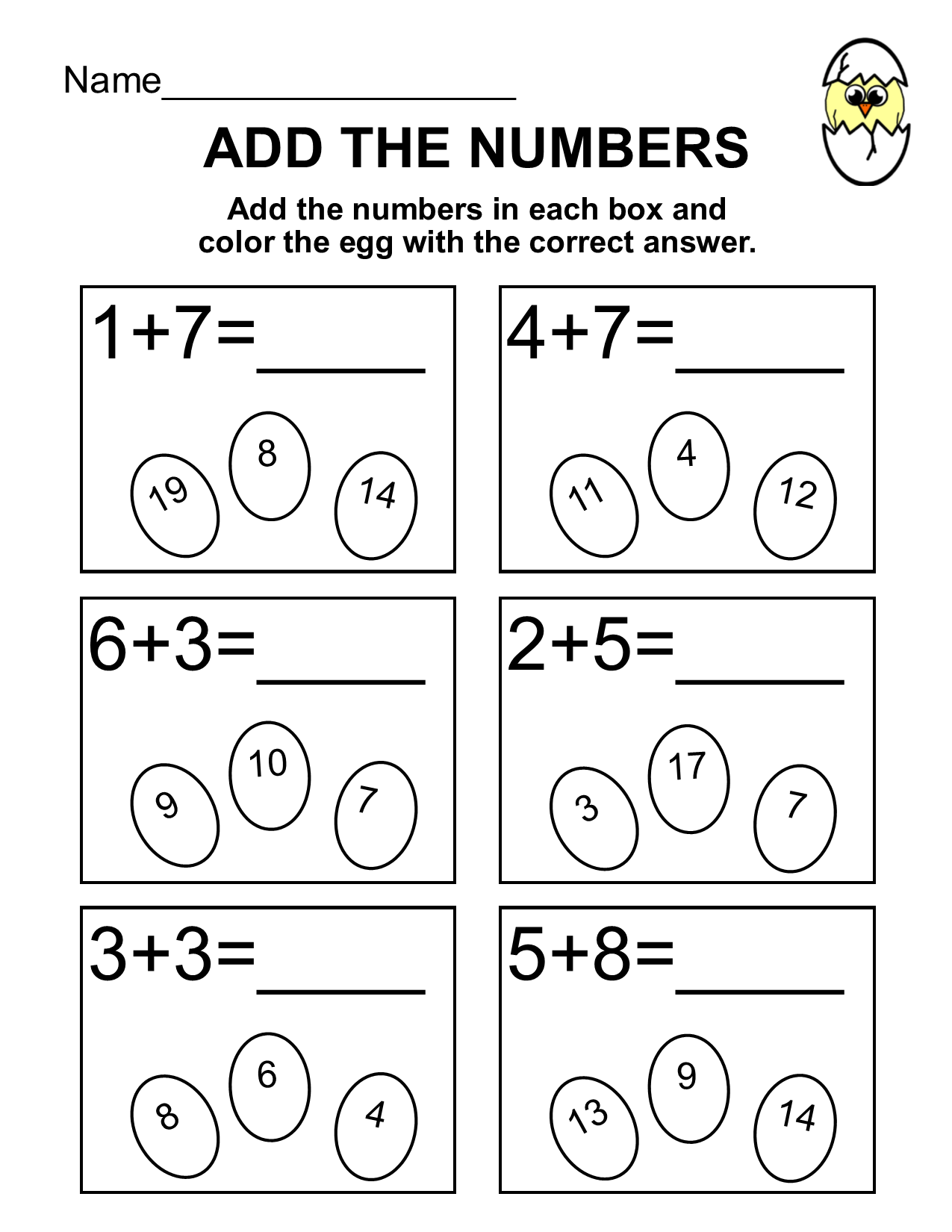 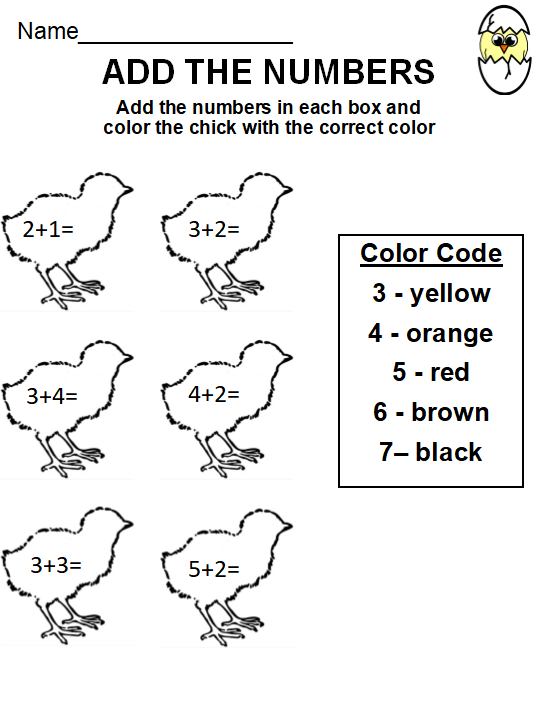 COLOR THE ADULT CHICKEN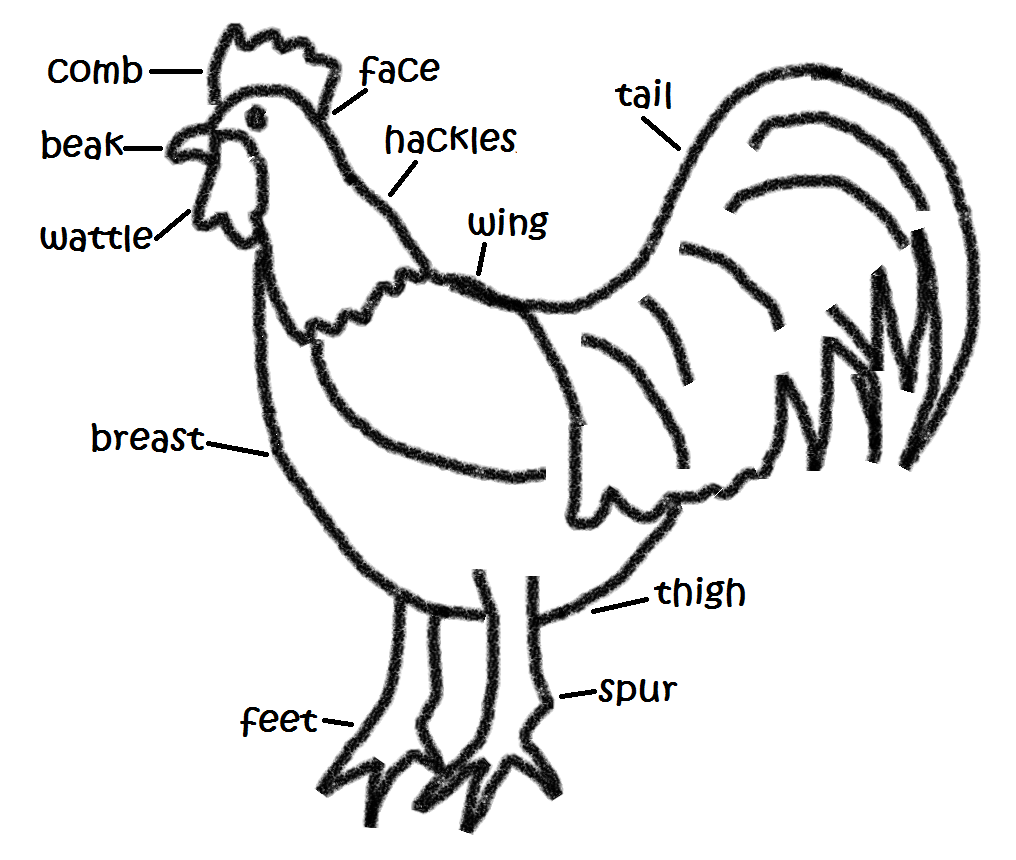 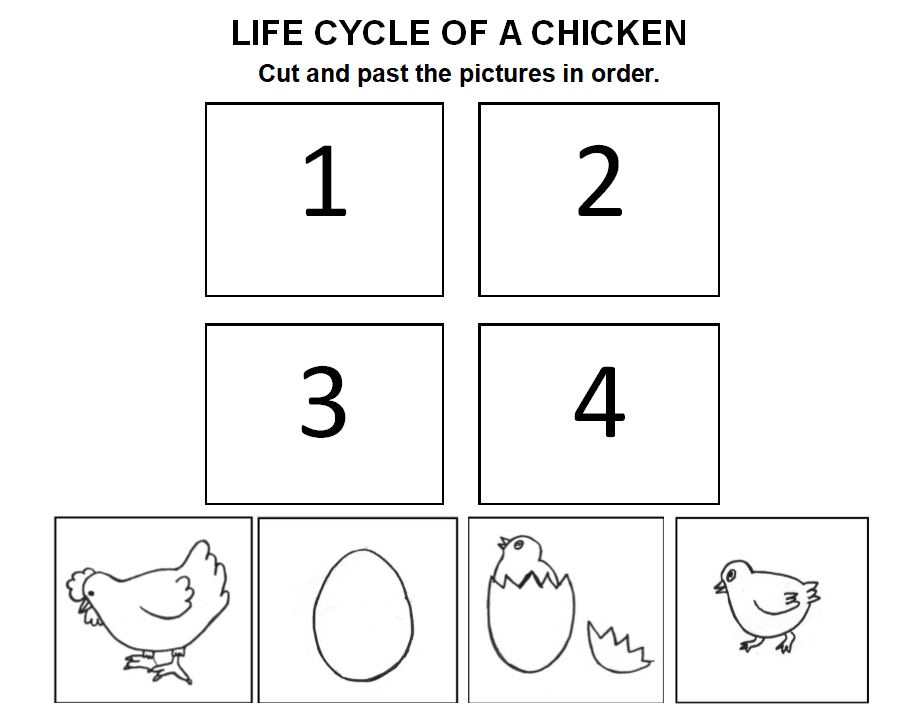 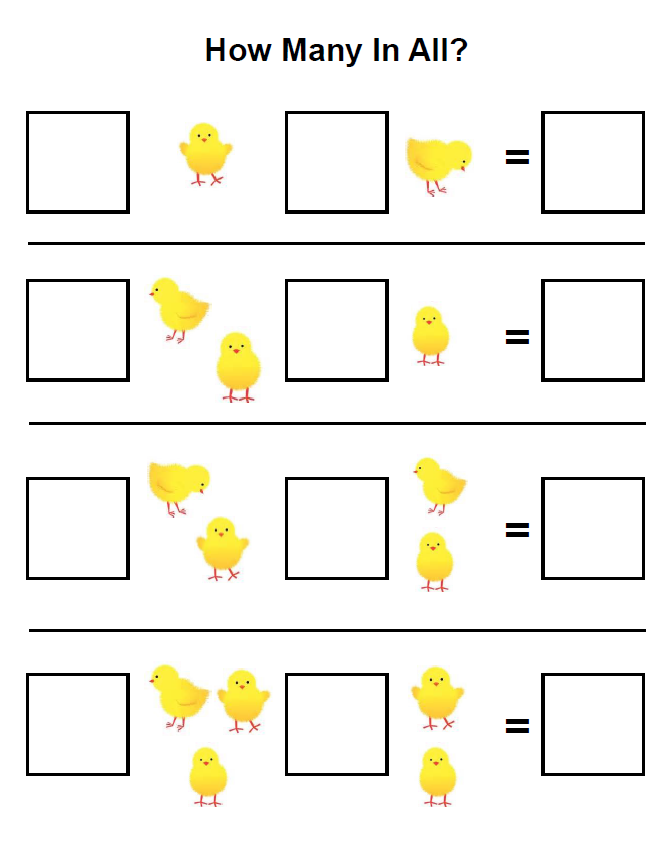 Day 1 Day 2Day 3Day 4Day 5Day 6Day 7Day 8Day 9Day 10Day 11Day 12Day 13Day 14Day 15Day 16Day 17Day 18Day 19Day 20Day 21Day 22Day 23Day 24Day 25Day 26Day 27Day 28Day 29 Day 30